ОТЧЁТ о работе за 2016 годдепутата Березниковской городской Думы по округу № 24Андрея Владимировича ХаринцеваИНФОРМАЦИЯ О РАБОТЕ С ОБРАЩЕНИЯМИ ГРАЖДАНКоличество обращенийВ течение 2016 года проведено 12 приемов, на которых поступило 17 обращений граждан. Тематика обращенийВ соответствии с Федеральным законом от 02.05.2006 № 59-ФЗ «О порядке рассмотрения обращений граждан Российской Федерации» депутатом направлены обращения граждан в соответствующие органы или соответствующему должностному лицу, в компетенцию которых входит решение поставленных в обращении вопросов:Руководителю межрайонное территориальное управление №6 Министерства социального развития Пермского края;Директору ООО «Комфорт – Набережная»;Первому заместителю главы города Березники;Председателю Комитета по вопросам образования. РАБОТА В ОКРУГЕВ течение 2016 года депутатом ежемесячно проводился прием жителей округа по адресу: улица Мира, дом 50, МКУ ОКТУ. График приема: первый четверг месяца с 17:00 до 19:00 часов. 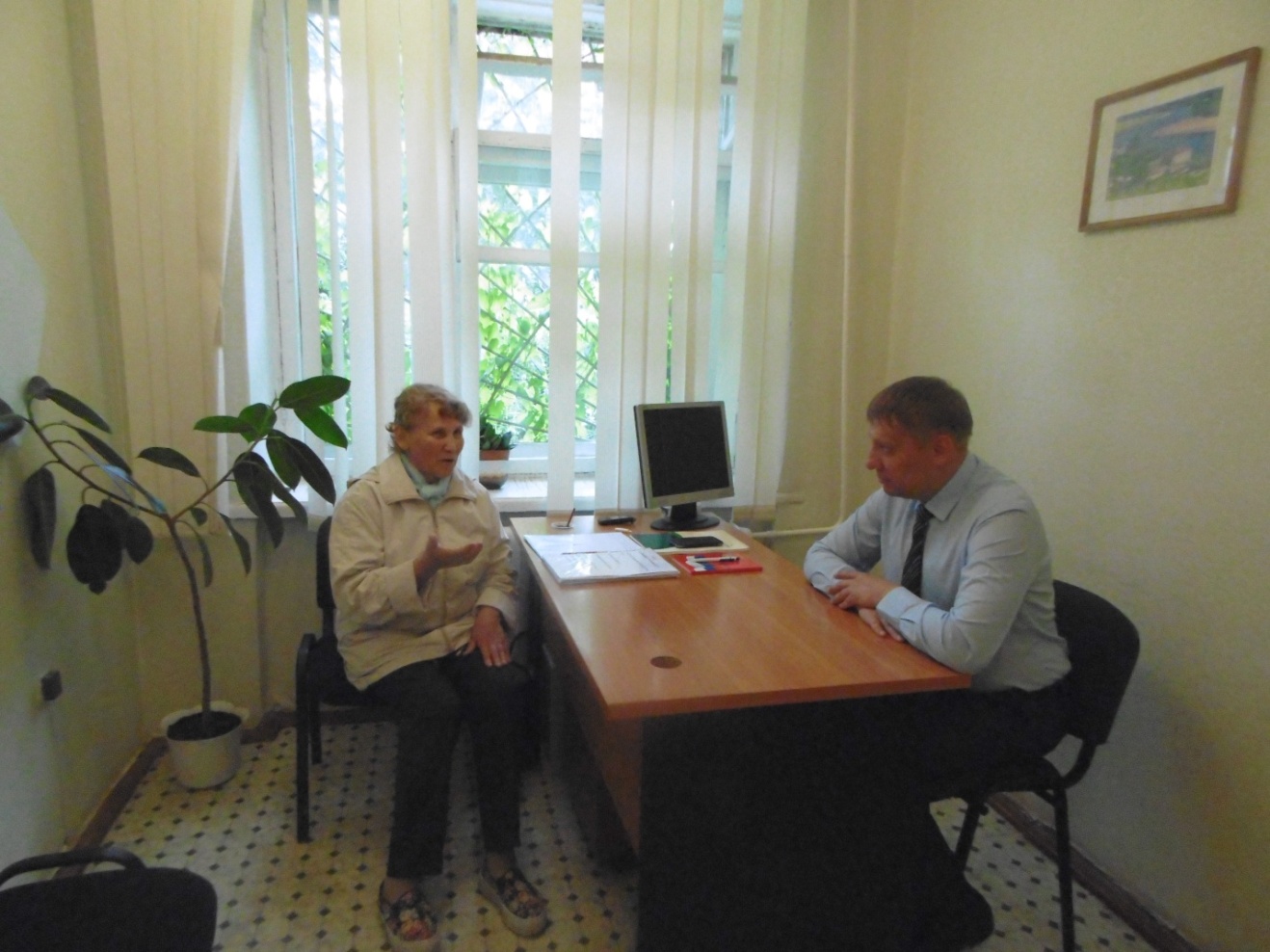 При содействие депутата выполнены обращения:оказана благотворительная помощь в приобретении спортивного инвентаря для междворового стадиона, расположенного по ул. 30 лет Победы, 39;оказано содействие многодетной, малообеспеченной семье в направлении ребенка в санаторий для оздоровления;выполнен ремонт кровли на многоквартирном доме № 34 по ул. 30 лет Победы;приняты меры по ликвидации самовольно возведенных ограждений на придомовой территории,  установленных незаконно жильцами дома № 30 по ул. 30 лет Победы;выполнен ремонт лестничного марша на Солнечном бульваре  у дома № 37 по ул. 30 лет Победы.При активном участии депутата проводились следующие мероприятия:ежеквартальные отчетные встречи депутата с активом Совета ветеранов распавшихся предприятий и жителями округа №24;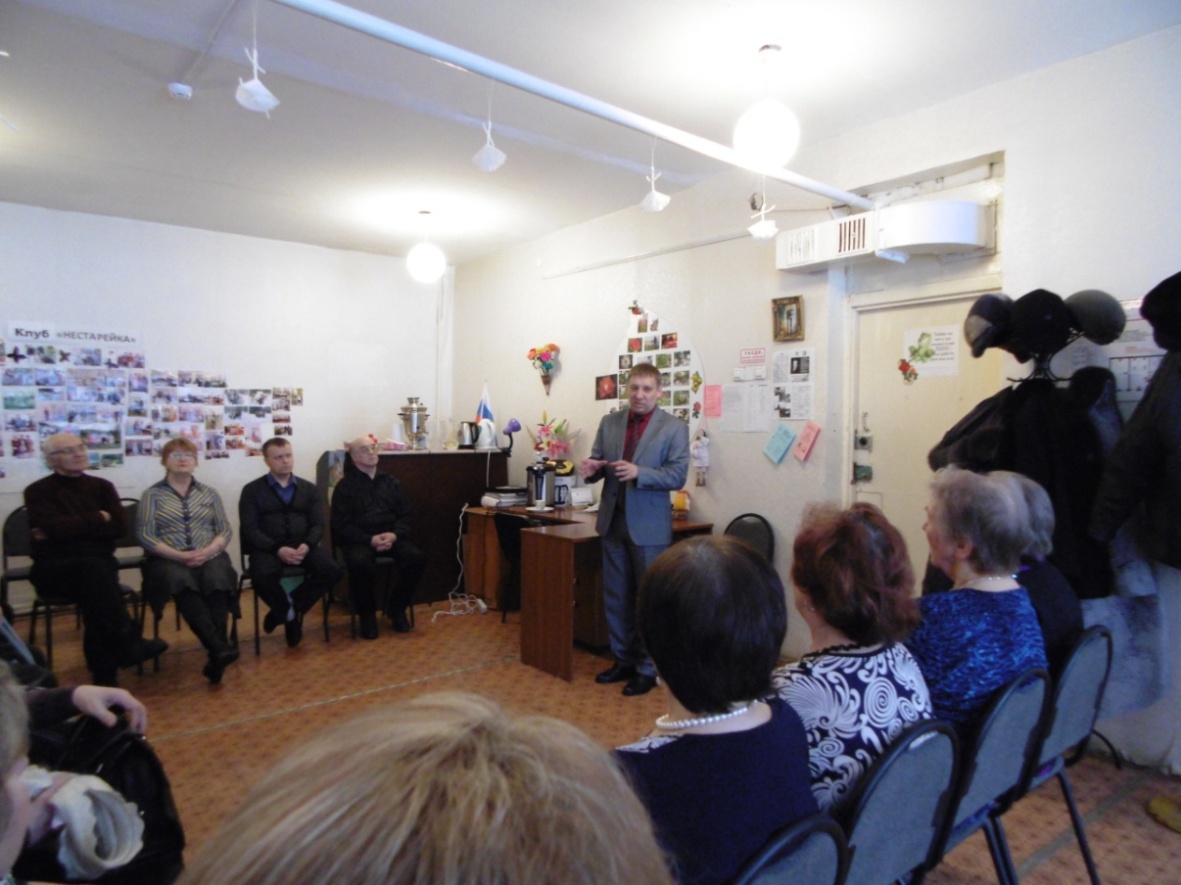 народные гуляния «Проводы Масленицы» для жителей округа;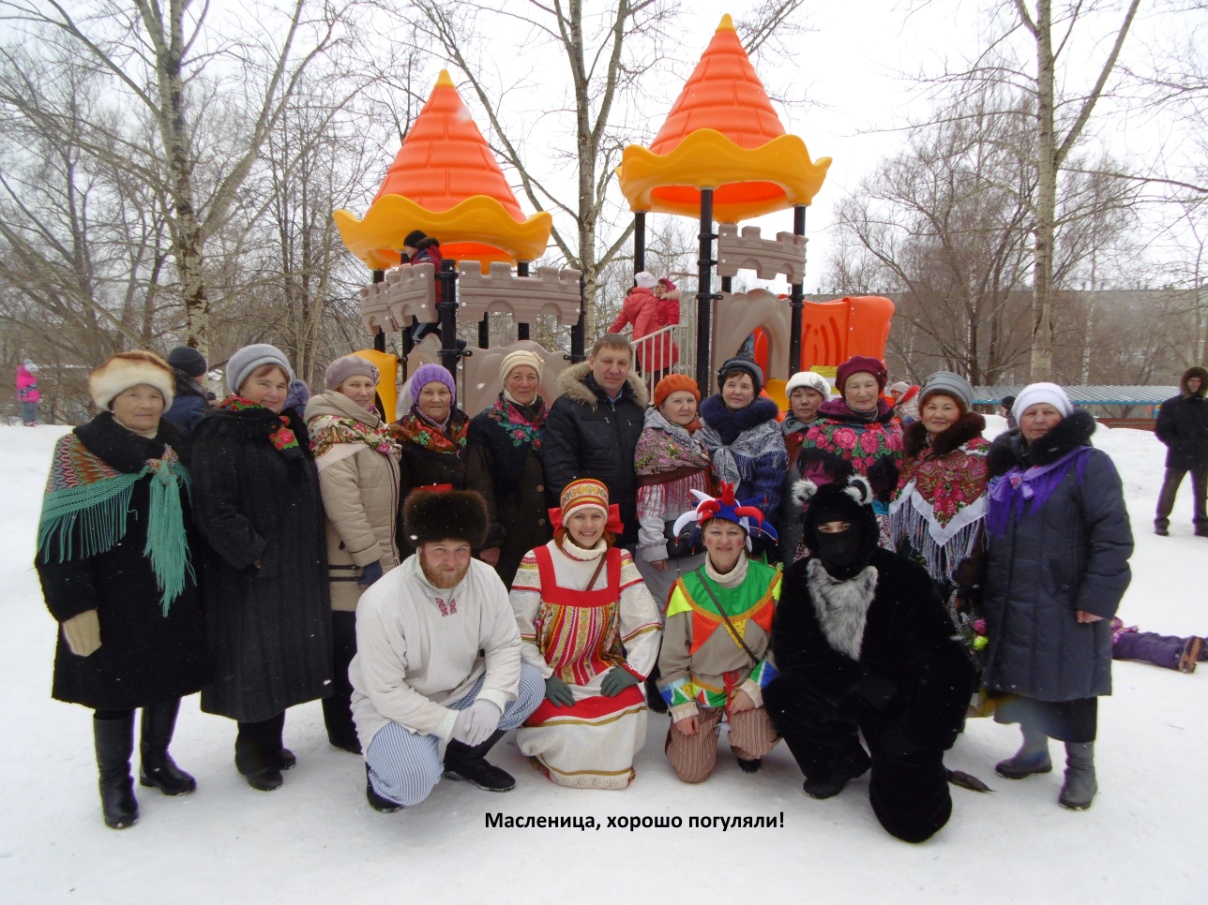 вечер чествования ветеранов в честь Международного женского дня в кафе «Околица»;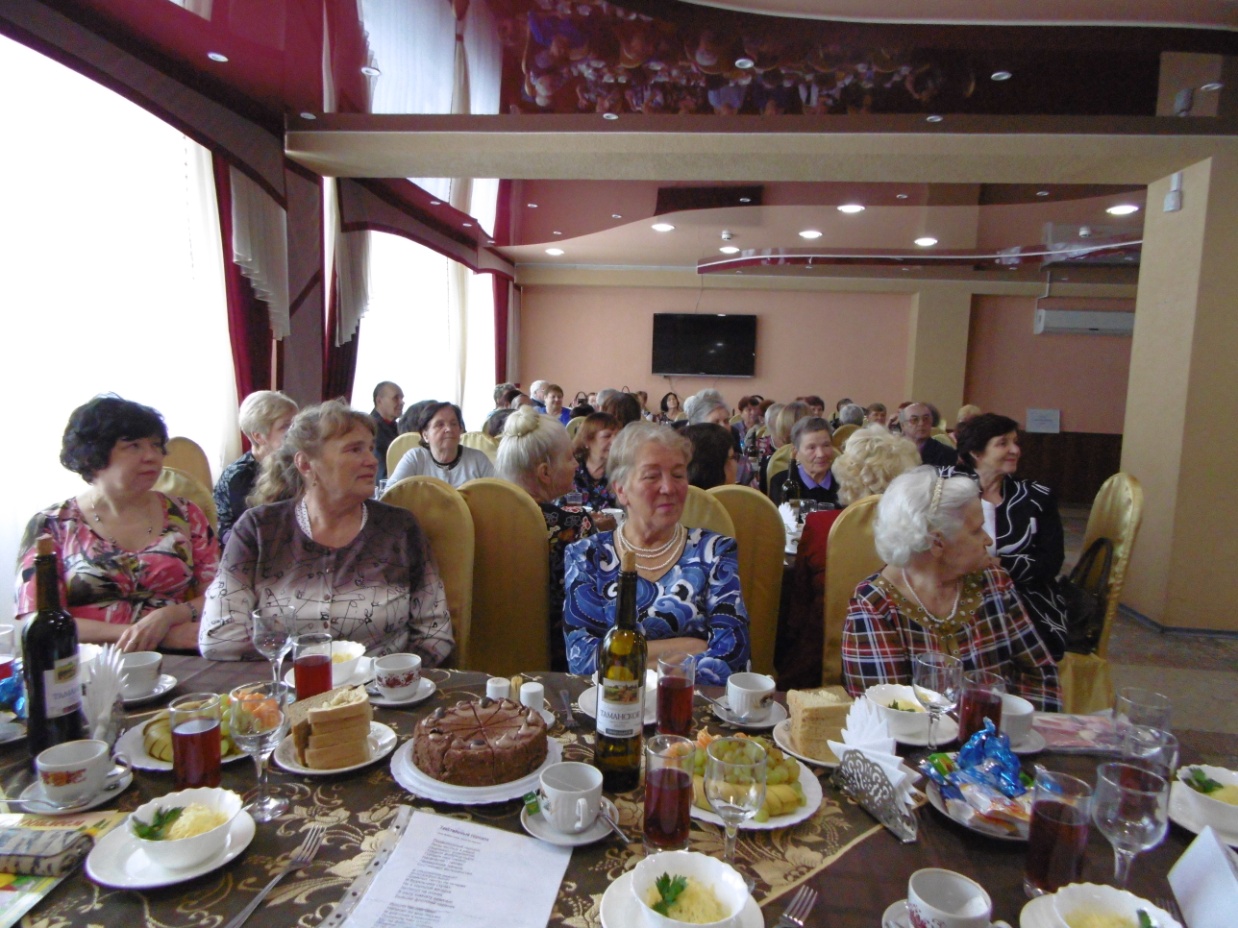 вечер чествования ветеранов в честь дня Победы в кафе «Околица»;поздравление на дому участников ВОВ с Днём Победы и вручение ценных подарков;для жителей округа  Управлением Гражданской Защиты  г. Березники проведена информационная беседа « О поведении населения в случае возникновения чрезвычайных ситуаций»;из личных средств депутата А.В. Харинцева приобретена малогабаритная инвалидная тележка для человека, потерявшего трудоспособность; благотворительная подписка из личных средств депутата на газету «Новая городская» на 2017 год в количестве 11 экземпляров для тружеников тыла, детям погибших ветеранов, человеку, потерявшему трудоспособность;благотворительная годовая подписка округа на газету « Березниковский рабочий» на 2017 год в количестве 16 экземпляров для тружеников тыла и активистов округа;поздравление педагогического коллектива и учащихся  МАОУ «СОШ с УИОП №3» с Днём знаний и началом учебного года;проведение парламентских уроков для учеников 10 – 11 классов в  МАОУ  «СОШ с УИОП №3»;поздравление педагогического коллектива и ветеранов педагогического труда МАОУ «СОШ с УИОП №3» с Днём учителя и вручение тортов для чаепития;концерт для жителей округа «Осеннее очарование» в МАОУ «СОШ с УИОП №3»;торжественный вечер ко Дню пожилых людей в кафе «Околица»;депутат А.В Харинцев принял личное участие в акции «Эколог» по высадке саженцев кедра в Треугольном сквере;экскурсионная поездка для ветеранов округа в Белогорский Святониколаевский мужской монастырь;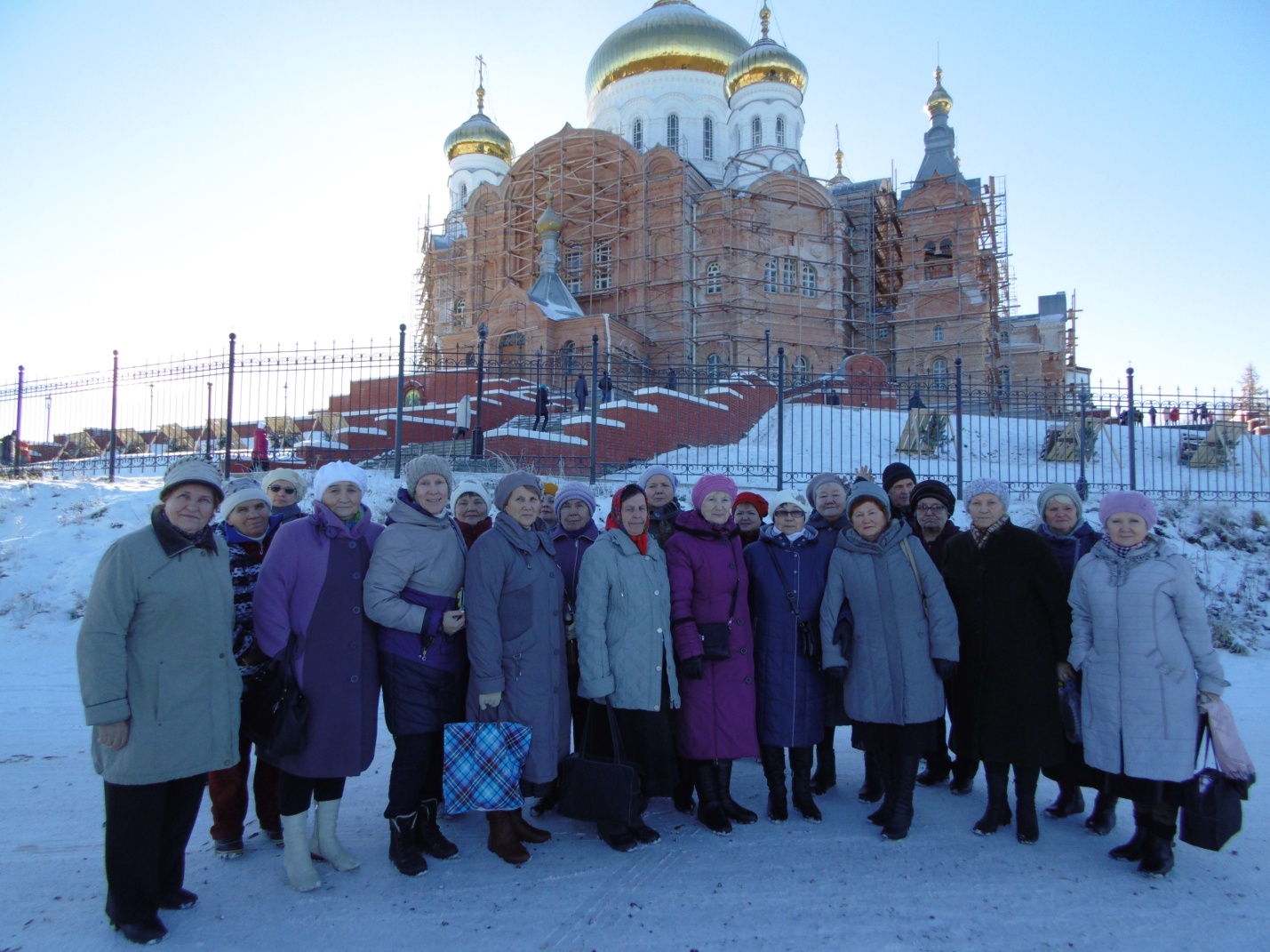 Организация и проведение Новогодней ёлки в ДК им. Ленина для детей из многодетных и малообеспеченных семей с вручением новогодних подарков; 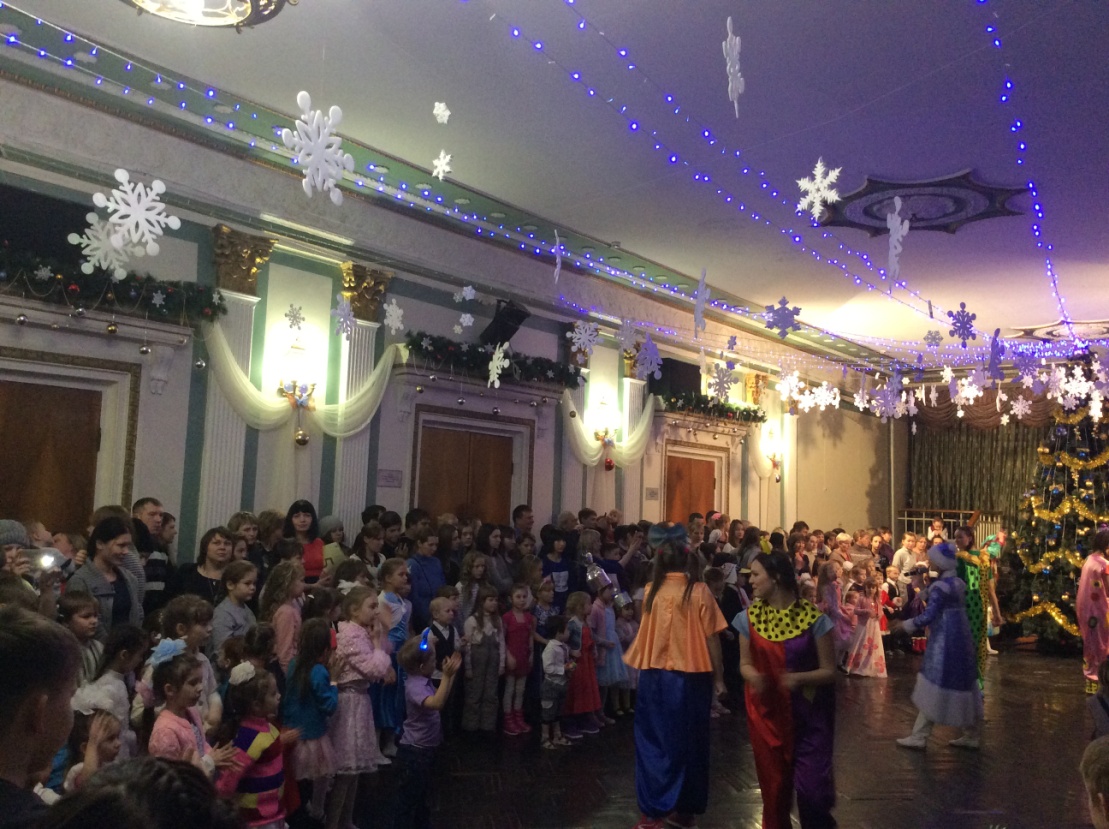 Организация и проведение новогоднего праздника для жителей округа «Шоу новогодних талантов».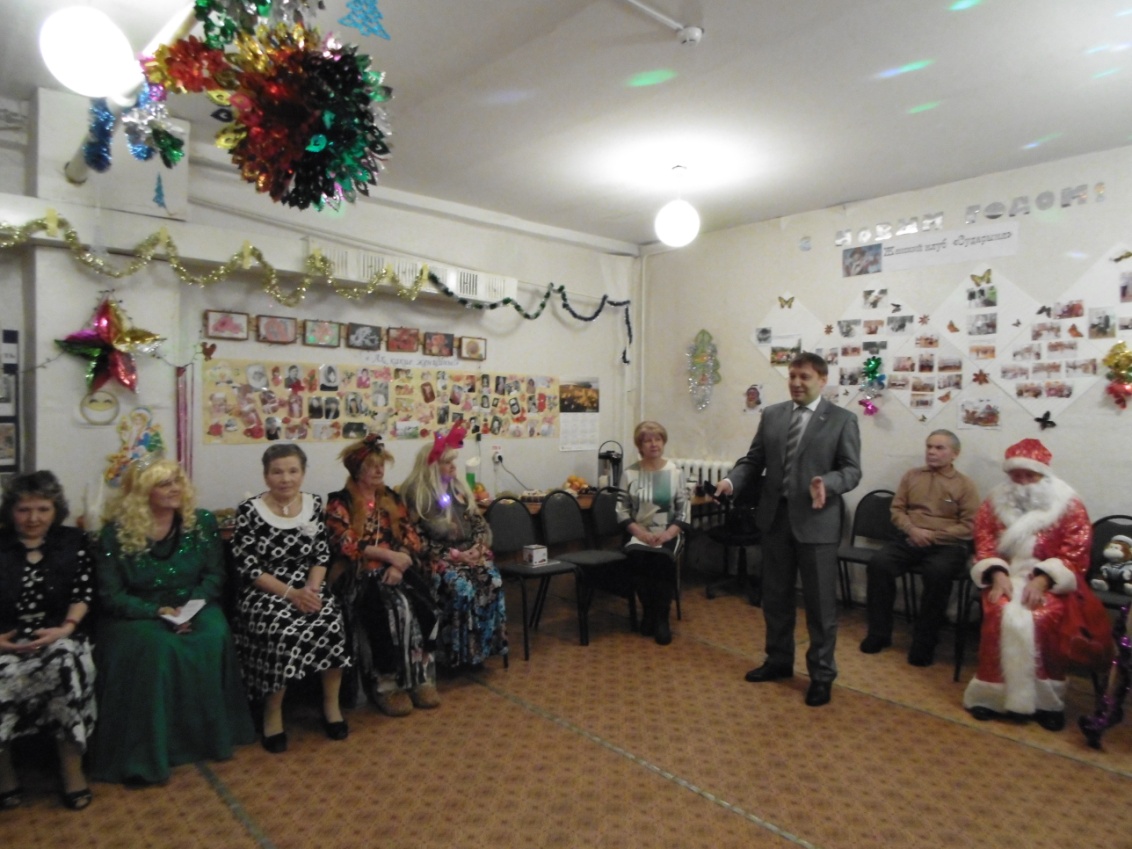 Кроме того, депутатом в округе активно велась работа по следующим направлениям:решение существующих проблем в округе;при содействии депутата внесены изменения в статью по сокращению  срока окончания реконструкции стадиона в  МАОУ «СОШ и УИОП №3»  с 2017 года на 2016 год;обследование состояния городских дорог в округе, выявление проблемных участков требующих срочного ремонта;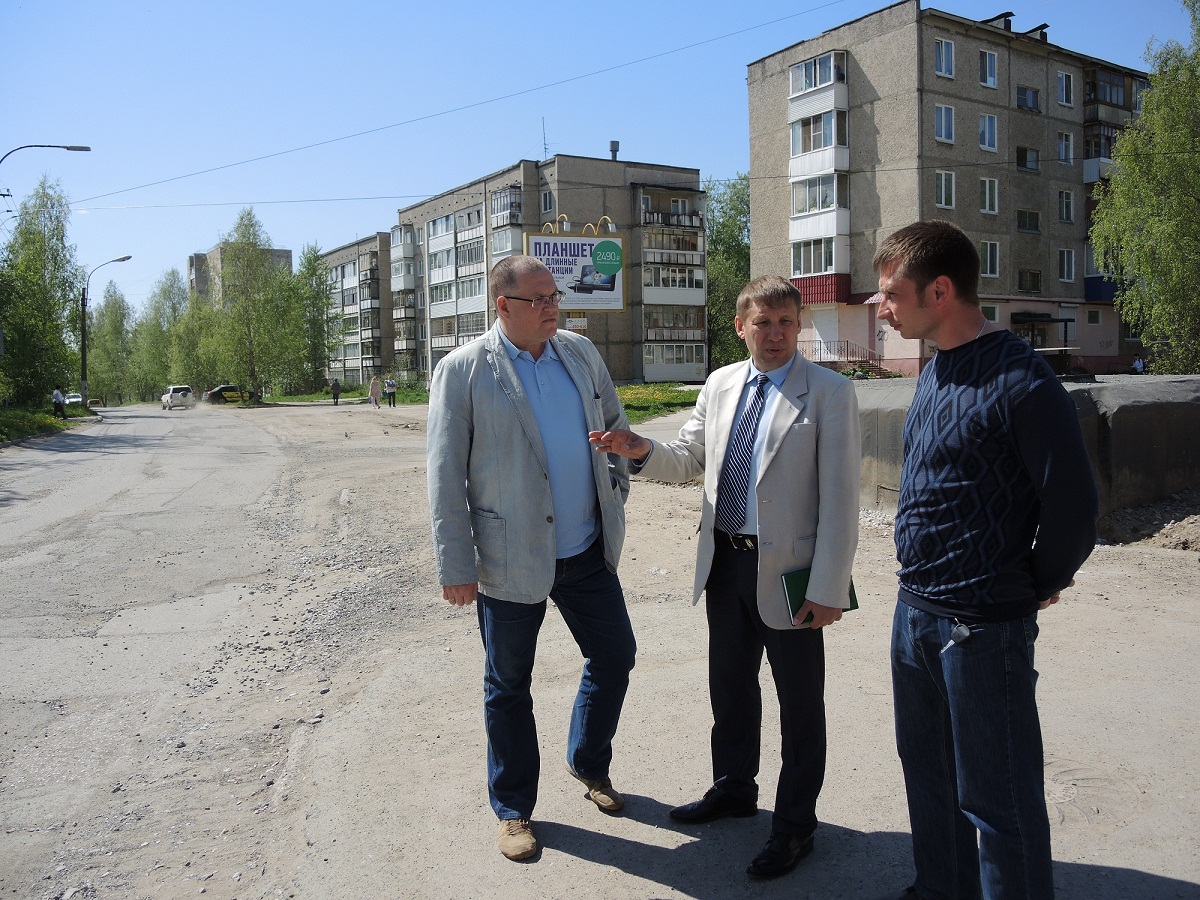 При общественной приёмной депутата А.В. Харинцева создан «Стенд депутата», где размещена постоянно обновляемая полезная информация для жителей округа №24. Березниковский городской Совет ветеранов (пенсионеров) войны и труда, Вооруженных сил  и правоохранительных органов в течение 2016 года дважды вручил благодарность депутату Березниковской городской Думы VI созыва А.В. Харинцеву за оказание благотворительной помощи ветеранам округа.Отчет составила  помощник                                                                             депутата по округу №24                                                                                Середкина И.И.ПериодКоличество приёмовКоличество обращенийКоличество обращенийПериодКоличество приёмовколлективныхличных1 квартал 2016 г.4202 квартал 2016 г.3043 квартал 2016 г.3074 квартал 2016 г.204ИТОГО:121717ТемаКоличество обращенийРемонты в доме и благоустройство придомовой территории2Плата за жильё и коммунальные услуги2Развитие спорта, спортивных секций и объектов4Соц. помощь и льготы5Ремонт дорог и межквартальных объектов2Благоустройство городской территории, парки, скверы и т.д.	2